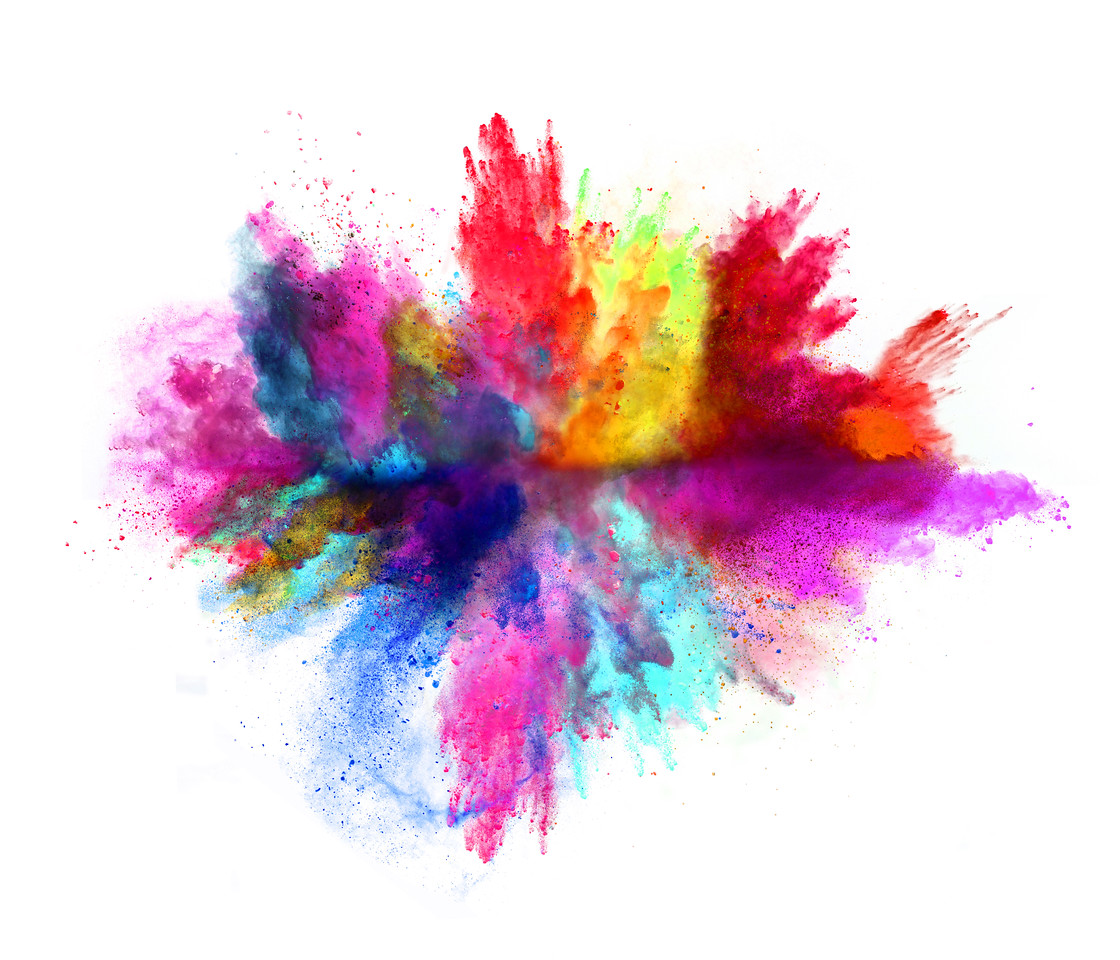 TABLE OF CONTENTS1.	Introduction	31.1.	Document Overview	31.2.	Test Plan EN-244 Details	31.3.	Overall Execution Status	31.4.	Tests Summary	4Introduction Document OverviewThis Test Report provides a summary of a test plan. This document has been generated automatically from the test management platform.
We have tested Engage backend version 1.5, frontend version 1.7.0. We have released 13 user stories/tasks  and 21 bug fixes. Automated tests have been done by each individual developer during gated check-in. 
A total number of 1635 automated tests have been run for the release.Test Plan EN-244 DetailsOverall Execution StatusOf the 18 Tests contained on EN-244:





Front end test 
Backend test from cms 
  
Backend API tests
 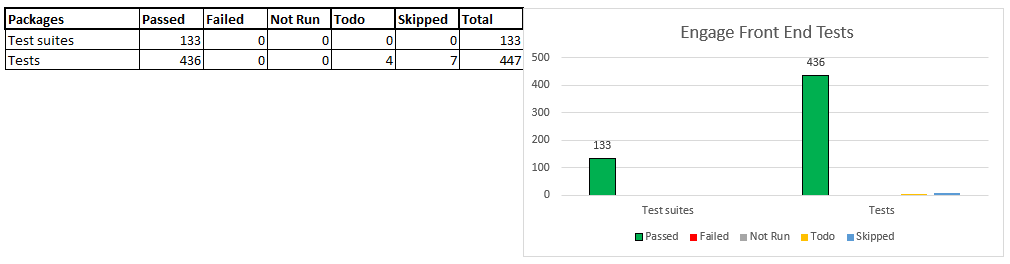 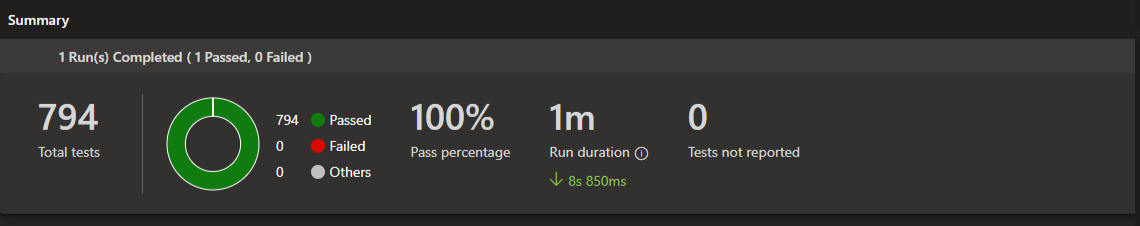 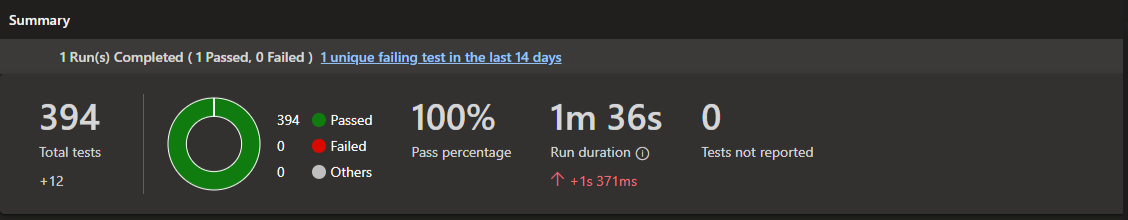 Tests SummaryBegin DateEnd DateSummaryEngage 1.7.0 test reportDescriptionTODO0% EXECUTING0% PASS100% FAIL0% ABORTED0% KeySummaryIssue AssigneeRequirementsTest ExecutionsLatest StatusEN-369Test The "close window"-cross in template library is slightly to big.  Linsha Pathanamkurussi EN-329EN-370PASSEDEN-371Test Closing X is missing  Linsha Pathanamkurussi EN-368EN-372PASSEDEN-375Test Create player API requires networkGroupId  Sami-Pekka Laine EN-294EN-376PASSEDEN-377Test Users are able to click edit on playlists that do not belong to their workspace  Linsha Pathanamkurussi EN-361EN-378PASSEDEN-379Test Playlist status shown as "Disabled" in players view  Sami-Pekka Laine EN-340EN-380EN-434PASSEDEN-381Test Last modified playlist on dashboard not showing   Linsha Pathanamkurussi EN-359EN-383PASSEDEN-390Test Add an endpoint to create media without triggering Transcoder-job  Sami-Pekka Laine EN-58EN-391EN-438PASSEDEN-393Test Provide SAS token to upload to Azure Storage  Sami-Pekka Laine EN-59EN-394EN-439PASSEDEN-395Test Add an endpoint to set thumb-data after uploading media to Azure storage  Sami-Pekka Laine EN-60EN-396EN-440PASSEDEN-408Test Two endpoints having same path  Sami-Pekka Laine EN-373EN-409EN-433PASSEDEN-407Test Duration changes on images inside of a playlist is not persisting  Linsha Pathanamkurussi EN-387EN-412PASSEDEN-415Test Add setting to the CMS/backend to change setting for WebOS  Sami-Pekka Laine EN-115EN-416PASSEDEN-418Test Create endpoint to schedule multiple media  Sami-Pekka Laine EN-342EN-419EN-437PASSEDEN-422Test Endpoint to apply media defaultschedule to selected playlists/campaigns. When no playlists are selected it will be applied to all playlists/campaigns Unassigned  EN-223EN-428EN-441PASSEDEN-420Test Develop a new update endpoint for updating default schedules for media item  Sami-Pekka Laine EN-296EN-429EN-436PASSEDEN-421Test Develop a new Get endpoint for fetching default schedules for media item  Sami-Pekka Laine EN-297EN-430EN-435PASSEDEN-431Test Move-sidebar should close after the Move has been done.   Sami-Pekka Laine EN-345EN-432PASSEDEN-446Test As a user I want to schedule multiple medias from library to one or more playlist  Sami-Pekka Laine EN-19EN-22EN-20EN-222EN-447EN-448PASSED